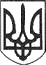 РЕШЕТИЛІВСЬКА МІСЬКА РАДАПОЛТАВСЬКОЇ ОБЛАСТІ(п'ятнадцята сесія сьомого скликання) РІШЕННЯ05 березня 2019 року                                                                          № 531-15- VIIПро надання дозволу на розроблення генеральних планів та планів зонування територій сільських населених пунктів Решетилівської об'єднаної територіальної громади 	Керуючись ст. 26, 31 Закону України „Про місцеве самоврядування в Україні”, ст. 6, 16, 17, 18, 24 Закону України „Про регулювання містобудівної діяльності”, ст. 12 Закону України „Про основи містобудування”, та з метою забезпечення раціонального розселення  і визначення напрямків сталого розвитку територій, обґрунтування розподілу земель за цільовим призначенням, взаємоузгодження державних, громадських та приватних інтересів під час планування і забудови територій, встановлення режимів забудови територій та меж населених пунктів об'єднаної територіальної громади, Решетилівська міська радаВИРІШИЛА:1. Надати дозвіл виконавчому комітету Решетилівської міської ради на розроблення генеральних планів та планів зонування територій сільських населених пунктів Решетилівської об'єднаної територіальної громади Решетилівського району Полтавської області (перелік додається).2.  Виконавчому комітету Решетилівської міської ради:1) Повідомити через засоби масової інформації про початок розроблення генеральних планів сільських населених пунктів об'єднаної територіальної громади та у відповідності до діючого законодавства провести громадські слухання;2) Після завершення розроблення генеральних планів, та отримання всіх висновків, проведення громадських слухань щодо врахування громадських інтересів відповідно до чинного законодавства, подати генеральні плани на затвердження міською радою.3. Контроль за виконанням даного рішення покласти на постійну  комісію з питань земельних відносин, інфраструктури, транспорту, комунального господарства, комунальної власності, благоустрою, екології, будівництва та перспективного планування  (Приходько О.В.).Секретар міської ради                                                                 О.А. ДядюноваДодаток до рішення Решетилівськоїміської ради VII скликання05.03.2019 № 531-15- VIIПерелік сільських населених пунктів для розроблення генеральних планів та планів зонування Решетилівської об'єднаної територіальної громади 1. село Білоконі2. село Ганжі3. село Колотії4. село Прокопівка5. село Сені6. село Хоружі   7. село Шкурупіївка8. село Потічок9. село Миколаївка10. село Нагірне11. село ПасічникиНачальник відділу архітектури,містобудування та надзвичайних ситуацій                                                О.В.Приходько